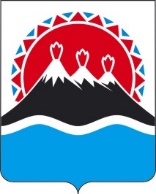 П О С Т А Н О В Л Е Н И ЕПРАВИТЕЛЬСТВА  КАМЧАТСКОГО КРАЯ                   г. Петропавловск-КамчатскийВ соответствии со статьей 78 Бюджетного кодекса Российской Федерации, постановлением Правительства Российской Федерации от 18.09.2020  № 1492 «Об общих требованиях к нормативным правовым актам, муниципальным правовым актам, регулирующим предоставление субсидии юридическим лицам, индивидуальным предпринимателям, а также физическим лицам - производителям товаров, работ, услуг, и о признании утратившими силу некоторых актов Правительства Российской Федерации и отдельных положений некоторых актов Правительства Российской Федерации»ПРАВИТЕЛЬСТВО ПОСТАНОВЛЯЕТ:1. Утвердить Порядок предоставления в 2021 году из краевого бюджета субсидий юридическим лицам - организациям Камчатского края, осуществляющим деятельность в сфере санаторно-курортной помощи и медицинской реабилитации пациентам, требующим круглосуточного медицинского наблюдения и пребывания в медицинской организации на возмещение затрат, возникших в связи с оказанием услуг согласно приложению к настоящему постановлению. 2. Настоящее постановление вступает в силу после дня его официального опубликования официального опубликования и действует до 31 декабря 2021 года.Порядок предоставления в 2021 году из краевого бюджета субсидий юридическим лицам - организациям Камчатского края, осуществляющим деятельность в сфере санаторно-курортной помощи и медицинской реабилитации пациентам, требующим круглосуточного медицинского наблюдения и пребывания в медицинской организации на возмещение затрат, возникших в связи с оказанием услуг Настоящий Порядок регулирует вопросы предоставления в 2021 году из краевого бюджета субсидий юридическим лицам - организациям Камчатского края, осуществляющим деятельность в сфере санаторно-курортной помощи и медицинской реабилитации пациентам, требующим круглосуточного медицинского наблюдения и пребывания в медицинской организации для получения санаторно-курортного лечения и медицинской реабилитации на возмещение затрат, возникших в связи с выполнением работ по организации работы и функционированию обсерватора для лиц, прибывших из эпидемически неблагополучной территории по новой коронавирусной инфекции (2019-nCoV) в Камчатский край (далее - субсидия).Субсидия носит целевой характер и не может быть израсходована на цели, не предусмотренные настоящим Порядком.Субсидия предоставляется в рамках основного мероприятия «Развитие медицинской реабилитации и санаторно-курортного лечения, в том числе детям» подпрограммы «Развитие медицинской реабилитации и санаторно-курортного лечения, в том числе детям» государственной программы Камчатского края «Развитие здравоохранения Камчатского края», утвержденной постановлением Правительства Камчатского края от 29.11.2013 № 524-П.Субсидия предоставляется Министерством здравоохранения Камчатского края (далее - Министерство), осуществляющим функции главного распорядителя бюджетных средств, до которого в соответствии с бюджетным законодательством Российской Федерации как получателя бюджетных средств доведены лимиты бюджетных обязательств на предоставление субсидии на соответствующий финансовый год и плановый период.	Субсидия предоставляется Министерством в пределах лимитов бюджетных обязательств, доведенных до Министерства в установленном порядке как получателя средств краевого бюджета, на соответствующий финансовый год и плановый период.  	Сведения о субсидии размещаются на едином портале бюджетной системы Российской Федерации в информационно-телекоммуникационной сети «Интернет» в разделе «Бюджет». К категории получателей субсидии относятся следующие юридические лица - организации Камчатского края (далее - получатели субсидии):1) осуществляющие деятельность в сфере санаторно-курортной помощи и медицинской реабилитации взрослому и детскому населению, в условиях круглосуточного пребывания пациентов в санаторно-курортной организации; 	2) имеющие специализацию по основным медицинским профилям заболевания:	а) костно-мышечной системы и соединительной ткани;	б) центральной и периферической нервной системы;	в) кожи и подкожной клетчатки, последствия термических и химических ожогов;	г) патологии беременных;	д) женской половой сферы;	е) болезни эндокринной системы, расстройство питания и нарушения обмена веществ;	ж) органов дыхания (у детей);	3) оказывающие санаторно-курортную и реабилитационную помощь с использованием бальнеологических ресурсов (термальная и минеральная вода и лечебная грязь).Субсидия предоставляется на возмещение затрат, возникших в связи с выполнением работ по организации работы и функционированию обсерватора для лиц, прибывших из эпидемически неблагополучной территории по новой коронавирусной инфекции (2019-nCoV) в Камчатский край: на оплату труда, начисления на выплаты по оплате труда и иные выплаты персоналу за период с июня 2020 года по январь 2021 года включительно;на оплату услуг по дезинфекции зданий, сооружений и автотранспорта за период 2020 года;на приобретение продуктов питания с целью организации работы обсерватора за апрель 2020 года;на оплату времени простоя работникам в связи с приостановлением деятельности в сфере санаторно-курортной помощи и медицинской реабилитации пациентам, требующим круглосуточного медицинского наблюдения и пребывания в медицинской организации для получения санаторно-курортного лечения и медицинской реабилитации за период с августа 2020 года по апрель 2021 года включительно.Условиями предоставления субсидии являются:1)	соответствие получателя субсидии на первое число месяца, в котором подается заявление о заключении Соглашения о предоставлении субсидии (далее - Соглашение) следующим требованиям:получатель субсидии не находится в процессе реорганизации (за исключением реорганизации в форме присоединения к получателю субсидии другого юридического лица), ликвидации, в отношении него не введена процедура банкротства, деятельность получателя субсидии не приостановлена в порядке, предусмотренном законодательством Российской Федерации;в реестре дисквалифицированных лиц отсутствуют сведения о дисквалифицированных руководителе, членах коллегиального исполнительного органа, лице, исполняющем функции единоличного исполнительного органа, или главном бухгалтере получателей субсидий;получатель субсидии не является иностранным юридическим лицом, а также российским юридическим лицом, в уставном (складочном) капитале которого доля участия иностранных юридических лиц, местом регистрации которых является государство или территория, включенные в утверждаемый Министерством финансов Российской Федерации перечень государств и территорий, предоставляющих льготный налоговый режим налогообложения и (или) не предусматривающих раскрытия и предоставления информации при проведении финансовых операций (офшорные зоны) в отношении таких юридических лиц, в совокупности превышает 50 процентов;получатель субсидии не должен получать средства из краевого бюджета на основании иных нормативных правовых актов Камчатского края на цели, указанные в части 7 настоящего Порядка;Соглашение, дополнительное соглашение к Соглашению, в том числе дополнительное соглашение о расторжении Соглашения (при необходимости) заключаются в соответствии с типовой формой, утвержденной Министерством финансов Камчатского края.Обязательными условиями предоставления субсидии, включаемыми в Соглашение, являются:условие о согласовании новых условий Соглашения или расторжении Соглашения при недостижении согласия по новым условиям в случае уменьшения Министерству ранее доведенных лимитов бюджетных обязательств, приводящего к невозможности предоставления субсидии в размере, определенном в Соглашении;согласие получателя субсидии на осуществление Министерством и органами государственного финансового контроля проверок соблюдения условий, целей и порядка предоставления субсидии.Для получения субсидии получатель субсидии представляет в Министерство следующие документы:заявление на предоставление субсидии в произвольной форме с указанием расчетного счета, открытого получателем субсидии в кредитной организации;копии действующих учредительных документов, заверенные руководителем получателя субсидии;отчет о фактически произведенных затратах по направлениям затрат, указанным в части 7 настоящего Порядка, за указанные периоды, по форме согласно приложению, к настоящему Порядку;документы подтверждающие, фактически произведенные затраты (расходно-кассовые ордера; расчетно-платежные ведомости; контракты (договоры); счета; счета/фактуры; универсальные передаточные документы; акты выполненных работ; товарные накладные; накладные);годовую бухгалтерскую (финансовую) отчетность (бухгалтерский баланс, отчет о прибылях и убытках, приложения к ним, пояснительная записка, аудиторское заключение, подтверждающее достоверность бухгалтерской отчетности получателя субсидии); справку, подписанную руководителем получателя субсидии, о соответствии получателя субсидии условиям, указанным в части 8 настоящего Порядка;Министерство в течение 5 рабочих дней со дня получения документов, указанных в части 11 настоящего Порядка, получает в отношении получателя субсидии сведения из Единого государственного реестра юридических лиц на официальном сайте Федеральной налоговой службы на странице «Предоставление сведений из ЕГРЮЛ/ЕГРИП в электронном виде», а также делает сверку информации по подпункту «г» пункта 1 части 8 настоящего Порядка на официальном сайте Федеральной налоговой службы на странице «Поиск сведений в реестре дисквалифицированных лиц».Документы, указанные в части 11 настоящего Порядка, подлежат обязательной регистрации в день их поступления в Министерство.Министерство в течение 5 рабочих дней со дня регистрации документов, указанных в части 11 настоящего Порядка, рассматривает представленные получателем субсидии документы и проводит проверку на соответствие получателя субсидии условиям, указанным в части 8 настоящего Порядка.Основаниями для отказа в предоставлении субсидии являются:несоответствие получателя субсидии условиям, установленным частью 8 настоящего Порядка;несоответствие представленных получателем субсидии документов требованиям, установленным частью 11 настоящего Порядка или непредставление (представление не в полном объеме) указанных документов;установление факта недостоверности представленной получателем субсидии информации.В случае принятия решения об отказе в предоставлении субсидии Министерство в течение 5 рабочих дней со дня проведения проверки полученных документов направляет получателю субсидии уведомление о принятом решении с обоснованием причин отказа.В случае принятия решения о предоставлении субсидии Министерство в течение 5 рабочих дней со дня проведения проверки полученных документов заключает с получателем субсидии Соглашение. Субсидия предоставляется в размере фактически произведенных затрат по направлениям затрат, указанным в части 7 настоящего Порядка, за указанные периоды. Министерство перечисляет субсидию на расчетный счет получателя субсидии, открытый в кредитной организации, реквизиты которого указаны в заявлении на предоставление субсидии, в течение 10 рабочих дней со дня заключения соглашения о предоставлении субсидии. Результатом предоставления субсидии, значение которого устанавливается в соглашении, является снижение кредиторской задолженности по уплате налогов, сборов, страховых взносов, пеней, штрафов, процентов, подлежащих уплате в соответствии с законодательством Российской Федерации о налогах и сборах юридических лиц - организаций Камчатского края, осуществляющих деятельность в сфере санаторно-курортной помощи и медицинской реабилитации пациентам, требующим круглосуточного медицинского наблюдения и пребывания в медицинской организации для получения санаторно-курортного лечения и медицинской реабилитации, (тыс. рублей)Показателем результативности использования субсидии является бесперебойное осуществление деятельности юридическими лицами - организациями Камчатского края в сфере санаторно-курортной помощи и медицинской реабилитации пациентам, требующим круглосуточного медицинского наблюдения и пребывания в медицинской организации и работы обсерватора для лиц, прибывших из эпидемически неблагополучной территории по новой коронавирусной инфекции (2019-nCoV) в Камчатский край.   Получатель субсидии предоставляет в Министерство в срок до 20 января 2022 года отчет о достижении результата предоставления субсидии, а также отчет об осуществлении расходов, источником финансового обеспечения которых является субсидия, по форме согласно приложению к Соглашению. Министерство вправе устанавливать в Соглашении сроки и формы предоставления получателем субсидии дополнительной отчетности.Министерство и органы государственного финансового контроля осуществляют обязательную проверку соблюдения получателем субсидии условий, целей и порядка предоставления субсидии.В случае выявления, в том числе по фактам проверок, проведенных Министерством и органом государственного финансового контроля, нарушения целей, условий, порядка предоставления субсидии, а также недостижения значений результатов и показателей, установленных при предоставлении субсидии, получатель субсидии обязан возвратить средства субсидии в краевой бюджет:в случае выявления нарушения органом государственного финансового контроля – на основании представления и (или) предписания органа государственного финансового контроля в сроки, указанные в представлении и (или) предписании;в случае выявления нарушения Министерством – в течение 20 рабочих дней со дня получения требования Министерства.Получатель субсидии обязан возвратить средства субсидии в следующих объемах:в случае нарушения целей предоставления субсидии – в размере нецелевого использования средств субсидии;в случае нарушения условий и порядка предоставления субсидии, а также недостижения значений результата - в полном объеме.Приложение к Порядку предоставления в 2021 году из краевого бюджета субсидий юридическим лицам - организациям Камчатского края, осуществляющим деятельность в сфере санаторно-курортной помощи и медицинской реабилитации пациентам, требующим круглосуточного медицинского наблюдения и пребывания в медицинской организации на возмещение затрат, возникших в связи с оказанием услугОтчет о фактически произведенных затратахРуководитель ______________	_____________			(подпись)		             (Ф.И.О.)   М.П."____"______________ 20___ г.Главный бухгалтер  ______________	_____________				   (подпись)		             (Ф.И.О.)Исполнитель ______________	_____________		     (Ф.И.О. полностью)	                      (телефон)ПОЯСНИТЕЛЬНАЯ ЗАПИСКАк проекту постановления Правительства Камчатского края«Об утверждении Порядка предоставления в 2021 году из краевого бюджета субсидий юридическим лицам - организациям Камчатского края, осуществляющим деятельность в сфере санаторно-курортной помощи и медицинской реабилитации пациентам, требующим круглосуточного медицинского наблюдения и пребывания в медицинской организации на возмещение затрат, возникших в связи с оказанием услуг»Проект постановления Правительства Камчатского края разработан в соответствии со статьей 78 Бюджетного кодекса Российской Федерации, постановлением Правительства Российской Федерации от 18.09.2020 № 1492 «Об общих требованиях к нормативным правовым актам, муниципальным правовым актам, регулирующим предоставление субсидий, в том числе грантов в форме субсидий, юридическим лицам, индивидуальным предпринимателям, а также физическим лицам - производителям товаров, работ, услуг, и о признании утратившими силу некоторых актов Правительства Российской Федерации и отдельных положений некоторых актов Правительства Российской Федерации».Проект разработан Министерством здравоохранения Камчатского края в рамках полномочий отраслевого исполнительного органа государственной власти Камчатского края в соответствии со статьей 9 Закона Камчатского края от 16.12.2009 № 378 «О Порядке управления и распоряжения имуществом, находящимся в государственной собственности Камчатского края» и распоряжения Правительства Камчатского края от 18.08.2015 № 427-РП в целях восстановления финансовой устойчивости, предупреждения несостоятельности (банкротства) получателя субсидии и дальнейшего осуществления деятельности в сфере санаторно-курортной помощи и медицинской реабилитации взрослому и детскому населению, в условиях круглосуточного пребывания пациентов в санаторно-курортной организации.Настоящим проектом постановления Правительства Камчатского края  регулируются вопросы предоставления в 2021 году из краевого бюджета субсидий юридическим лицам - организациям Камчатского края, осуществляющим деятельность в сфере санаторно-курортной помощи и медицинской реабилитации пациентам, требующим круглосуточного медицинского наблюдения и пребывания в медицинской организации для получения санаторно-курортного лечения и медицинской реабилитации на возмещение затрат, возникших в связи с выполнением работ по организации работы и функционированию обсерватора для лиц, прибывших из эпидемически неблагополучной территории по новой коронавирусной инфекции (2019-nCoV) в Камчатский край.Настоящим проектом постановления Правительства Камчатского края предлагается утвердить субсидию в целях возмещения затрат, возникших в связи с выполнением работ по организации работы и функционированию обсерватора для лиц, прибывших из эпидемически неблагополучной территории по новой коронавирусной инфекции (2019-nCoV) в Камчатский край получателю субсидии, осуществляющему деятельность в сфере санаторно-курортной помощи и медицинской реабилитации пациентам, требующим круглосуточного медицинского наблюдения и пребывания в медицинской организации для получения санаторно-курортного лечения и медицинской реабилитации в сумме 6 085,89199 тысяч рублей:на оплату труда, начисления на выплаты по оплате труда и иные выплаты персоналу за период с июня 2020 года по январь 2021 года включительно в сумме 2 327,02270 тысяч рублей;на оплату услуг по дезинфекции зданий, сооружений и автотранспорта за период 2020 года в сумме 132,75316 тысяч рублей;на приобретение продуктов питания с целью организации работы обсерватора за апрель 2020 года в сумме 73,58994 тысяч рублей;на оплату времени простоя работникам в связи с приостановлением деятельности в сфере санаторно-курортной помощи и медицинской реабилитации пациентам, требующим круглосуточного медицинского наблюдения и пребывания в медицинской организации для получения санаторно-курортного лечения и медицинской реабилитации за период с августа 2020 года по апрель 2021 года включительно в сумме 3 552,52619 тысяч рублей.Законом Камчатского края от 26.11.2020 № 521 «О краевом бюджете на 2021 год и на плановый период 2022 и 2023 годов» на реализацию проекта ассигнования краевого бюджета не предусмотрены. Принятие настоящего постановления Правительства Камчатского края повлечет выделение дополнительных ассигнований бюджета Камчатского края. Настоящий проект постановления размещен на Едином портале проведения независимой антикоррупционной экспертизы и общественного обсуждения проектов нормативных правовых актов Камчатского края для проведения независимой антикоррупционной экспертизы 01.06.2021 года в срок до 10.06.2021 года.Проект постановления Правительства Камчатского края не подлежит оценке регулирующего воздействия в соответствии с постановлением Правительства Камчатского края от 06.06.2013 № 233-П «Об утверждении Порядка проведения оценки регулирующего воздействия проектов нормативных правовых актов Камчатского края и экспертизы нормативных правовых актов Камчатского края».[Дата регистрации]№[Номер документа]Об утверждении Порядка предоставления в 2021 году из краевого бюджета субсидий юридическим лицам - организациям Камчатского края, осуществляющим деятельность в сфере санаторно-курортной помощи и медицинской реабилитации пациентам, требующим круглосуточного медицинского наблюдения и пребывания в медицинской организации на возмещение затрат, возникших в связи с оказанием услуг Председатель Правительства – Первый вице-губернатора Камчатского края[горизонтальный штамп подписи 1]А.О. КузнецовПриложение к постановлениюПравительства Камчатского края от ________________ № _______№п/пНаименование фактических затрат(предмет контракта (договора)Кассовый расход, руб.Реквизиты платежного поручения, подтверждающегорасходыРеквизиты платежного поручения, подтверждающегорасходыРеквизиты документа, на основании которого произведены расходы (расходно-кассовые ордера; расчетно-платежная ведомость; контракт (договор); счет; счет/фактура; универсальный передаточный документ; акт выполненных работ, товарная накладная, накладная)Реквизиты документа, на основании которого произведены расходы (расходно-кассовые ордера; расчетно-платежная ведомость; контракт (договор); счет; счет/фактура; универсальный передаточный документ; акт выполненных работ, товарная накладная, накладная)Реквизиты документа, на основании которого произведены расходы (расходно-кассовые ордера; расчетно-платежная ведомость; контракт (договор); счет; счет/фактура; универсальный передаточный документ; акт выполненных работ, товарная накладная, накладная)№п/пНаименование фактических затрат(предмет контракта (договора)Кассовый расход, руб.датаномернаименованиедатаномер